UP NARAVOSLOVJE 6Novo snov te učne ure utrjuj na spodnjem naslovu: https://www.irokusplus.si/vsebine/irp-nar6/#52Poiščeš iz življenja rastlin, nato pa poišči nalogo v sredini strain in jo reši.Poglej si animacijo, ki je malo bolj spodaj na strani in boš lažje rešila nalogo.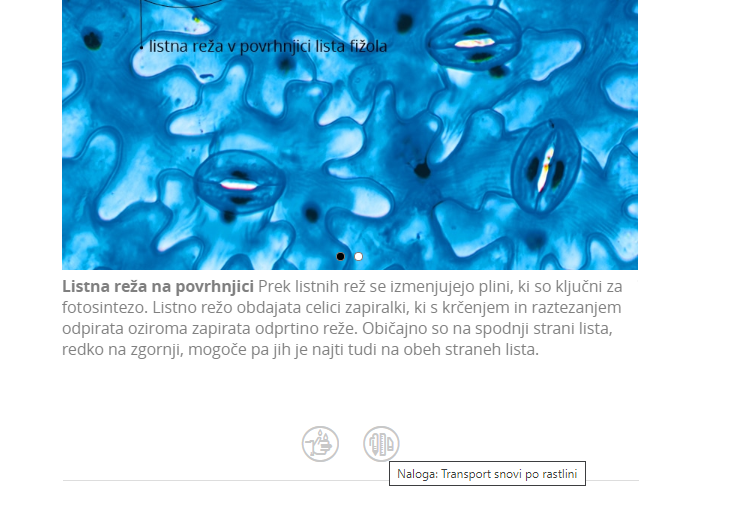 